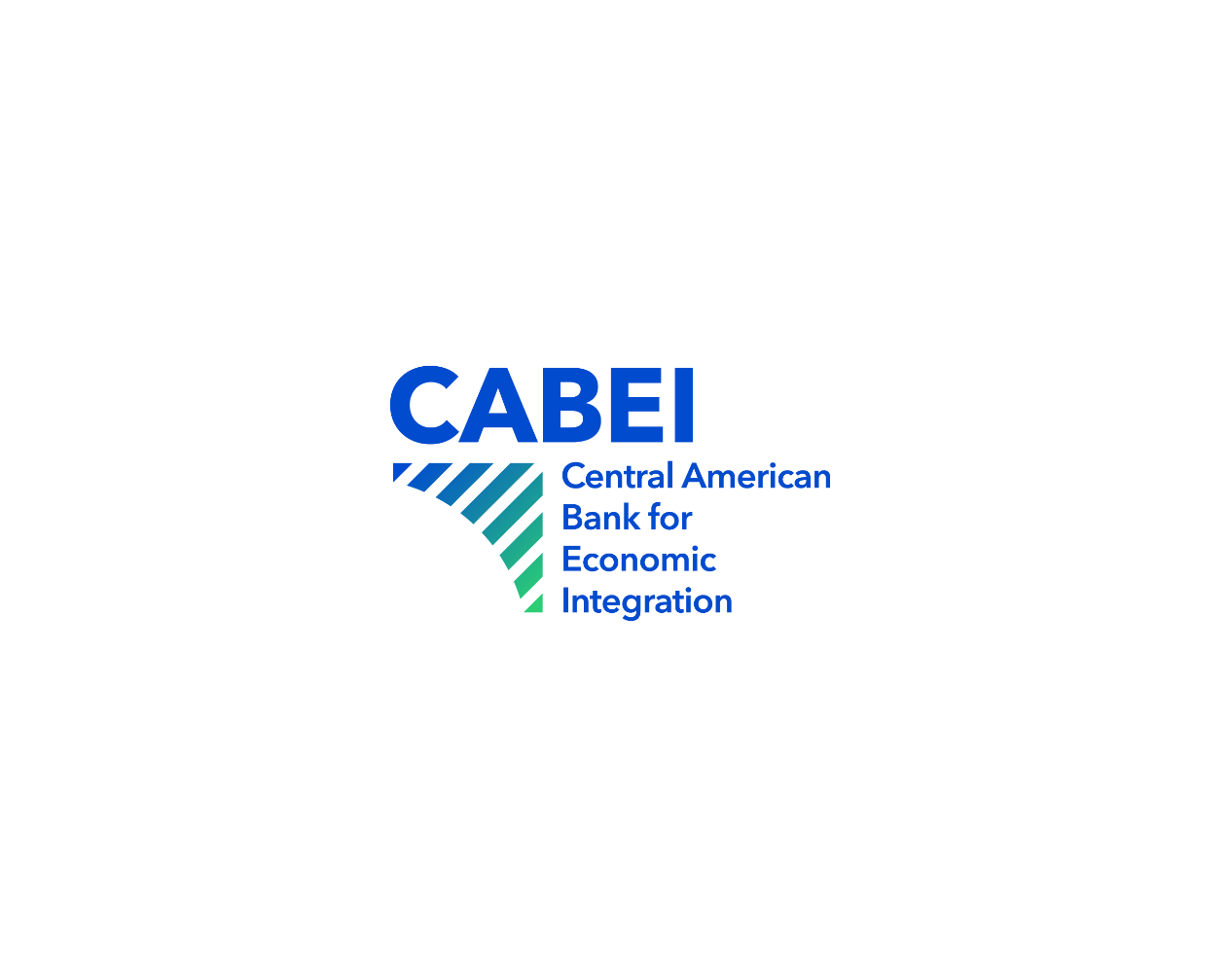 Technical Proposals Evaluation Report Format for the Selection of Consulting FirmsPrefaceThis document has been prepared based on the update of the Norms for the Application of the Procedures for Procurement of Goods, Works, Non-Consulting Services and Consulting Services with the Central American Bank for Economic Integration Resources, and contains the standard guidelines for the preparation of the evaluation report of technical proposals of public competitions for selection of consulting firms; it has been elaborated from the procedure indicated in the Standard Bidding document for International Public Competition (IPC).This document is intended to guide the Executing Agencies in the process of evaluating the technical proposals received through an IPC, subject to prior or post review by the Bank. In addition, it may be useful to the Executing Agencies, with the appropriate modifications, for the evaluation of proposals in accordance with the Procedures of National Public Competition (NPC).General InstructionsThe evaluation forms included in this document show step by step the procedure for evaluating proposals received through an IPC. In all cases, the bidding and evaluation procedures described in the Instructions to Consultants (ITCs) of the competition documents must be followed. The evaluation forms included in this document are based on the ITCs, as well as the Competition Data (CD) which conform to such Instructions and provide specific information about the contracts.The evaluation and the respective report do not necessarily have to be extensive. Technical Proposals for IPC procurement can be evaluated quickly and practically. The forms must accompany, without exception, the evaluation report, but may be modified to adjust it to the specific requirements of the competition documents. The report should include several annexes explaining the details of the assessment or specifically indicating the controversial expressions or figures that may be in the proposals. Extensive cross-references as well as references to relevant clauses in the competition documents should be made.The contracting party must study these forms during the preparation of the project to properly estimate the managerial and administrative conditions necessary for the examination of the proposals. Bank staff is available to explain the procedures. Texts marked in red, and italics have the sole purpose of guiding the Contracting Party on the text that should appear in its place.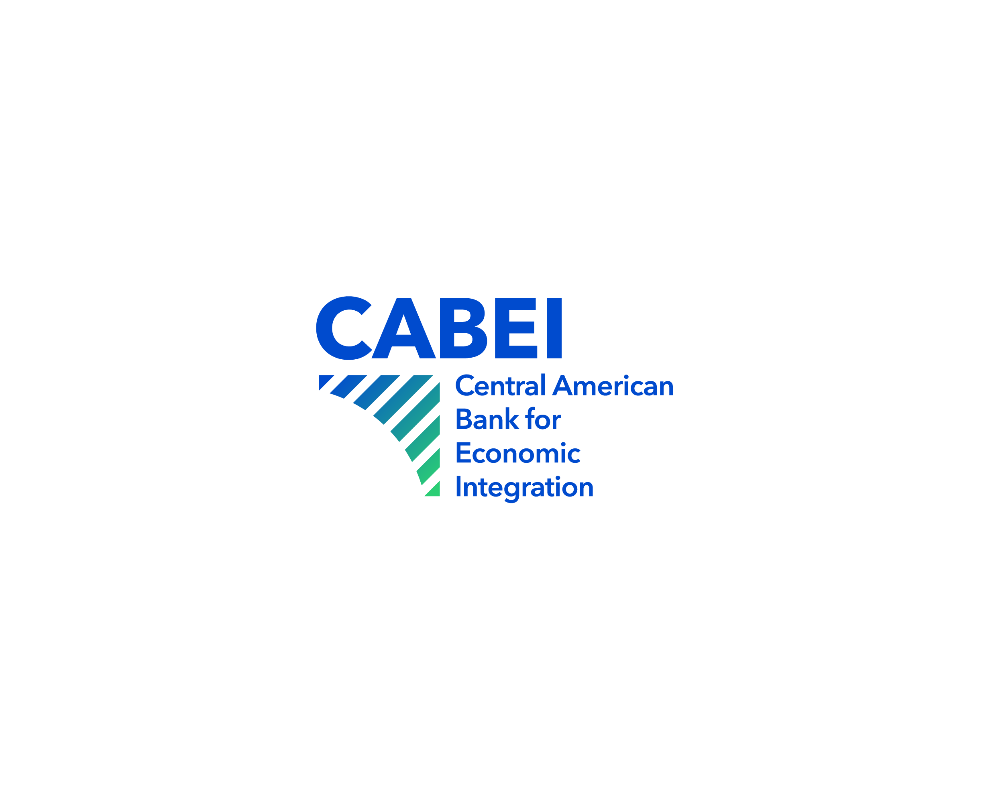 Evaluation Report ofTechnical Proposals for the Selection of Consulting Firms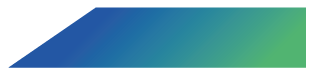 Table of Content(Texts marked in red and italics have the sole purpose of guiding the Contracting Party on the text that should appear in its place. The instructions in red found in different parts of the document should be removed at the time of submitting the report).Technical Proposals Evaluation ReportEvaluation Report PresentationThis report contains the results of the evaluation of the technical proposals submitted for the process of (indicate name and No. process reference).This evaluation is strictly based on the provisions of the Standard Competition Document (SCD), the proposal(s) submitted and the information regarding its verification, if applicable, in witness of which this report is presented.The persons responsible of the evaluation are: Member 1: (Indicate the name, position and instance represented) Member 2: (Indicate the name, position and instance represented)  Member n: (Indicate the name, position and instance represented)  Coordinator: (Indicate the name, position and instance represented)  These members have been appointed by the Contracting Party and have signed the respective confidentiality agreements that are included in the Annexes. BackgroundThe Central American Bank for Economic Integration (CABEI), as part of the services it provides to its beneficiary partner countries, has granted financing (indicate whether it is total or partial) for the procurement of the consulting service (Indicate the name of the competition process), within the framework of (name of the operation for which CABEI has approved the resources). The contracting Party is responsible for this process, the evaluation of the technical proposals will be in accordance with the criteria established in the SCD and the application of the procedures established in the Policy for Procurement of Goods, Works, Services and Consultancies with CABEI Resources and its Application rules.  Competition Process(Below are several sections within which the Contracting Party must write a chronological description of the competition process, dates of approval of the documents, dates of publication, clarifications and amendments to the bidding documents, withdrawal of the documents, among others).	Competition Document and its approvalsNo Objection Number: (enter the No Objection reference number).No Objection Date: (indicate date).	InvitationsDate when the SCD was sent to all the Short-listed firms: (indicate date).Clarifications and Amendments to the DocumentsConsultations received and clarifications issuedDuring the period of proposals preparation, inquiries were received from the consultants, which were answered by means of clarifications and amendments, all of which were communicated and published to the bidders in accordance with the provisions of Article 15 of the DOU and are detailed as follows:            A table should be prepared for each bidder, which will include all its requests for clarification.If there are no clarifications, indicate in this section " There were no consultations in the process".Amendments to the SCD, including respective No Objections.During the proposal preparation stage, the following amendments to the SCD were issued:If there are no amendments, indicate in this section "Not Applicable”Reception and technical proposals opening (Write in this section a description of the date and time of receipt of the proposals, the number of proposals, and the number of proposals rejected due to late submission. Also describe any relevant observations of the event, among others, proposal validity period lower than the requirement, if the financial proposals were sealed and duly identified, etc. and the process of securing the sealed envelopes containing the financial proposals. Complete the box with the corresponding data in the same order as the opening). * As it was read aloud at the opening ceremony.Minutes of the proposals opening is included in the Annexes.Evaluation of the Technical Proposals (A description of the evaluation process should be written in this section, indicating date, place of start and the relevant aspects at each stage of the process for example if there are clarifications or corrections).The evaluation of the proposals was carried out in accordance with the provisions of the SCD, section I, Instructions to consultants, clause 25 “Technical Proposals Evaluation”, verifying that they were complete and that they included all the documents requested in clause ITC 11 of the SCD.Evaluation of the background and qualification of the consultantThe evaluation was carried out in the offices of (indicate place where the evaluation was carried out) located in (indicate physical address of the offices) on the day/s: (indicate day/s, month and year), being the/ at the time of (indicate time/s) official time of the Republic of (indicate the Country). During the evaluation, the following relevant facts were recorded: (Indicate any relevant observations of this stage, as well as requests for clarifications and their responses indicating the references to the annexes where the communications issued and received are incorporated).The result of the evaluation at this stage is summarized below:Details of the assessment can be found in Table 4 of this report.The evaluation was carried out on the dates of (indicate day, month and year), and concluding on (indicate day, month and year).Evaluation of the Technical ProposalThe evaluation of technical proposals of the consultants who met the background criteria was carried out, and it was conducted on the dates of (indicate month, day and year), and ended on (indicate month, day and year).During the evaluation, the following relevant facts were recorded: (Indicate any relevant observations of this stage, as well as requests for clarifications and their responses.) The result of the evaluation of the technical proposals is summarized as follows: 	(*) Delete in case of simplified technical proposals.Details of the assessment of each consultant can be found in Table No. 5 where the strengths and weaknesses of each proposal are highlighted.RecommendationFirms that obtained a score higher than the one indicated in the ITC 25.3 will be invited to the opening of the financial proposals, once the approvals/No Objections corresponding to this report are obtained.These firms are: (list)1.2.3.This report is signed on (month/day /year).(The evaluators must sign the report on the final page and place their initials on the rest of the pages.)Tables of the Evaluation ReportTable 1: IdentificationTable 2: Procurement ProcessTable 3: Proposals submission and openingTable 4:  Background EvaluationTable 5:  Evaluation of Technical Proposals(*) Remove in case of requesting simplified technical proposals. Annexes to the ReportAnnex No. 1. Appointment of the proposal’s evaluators and confidentiality agreementsAnnex No. 2. Copy of the invitations with the acknowledgement receipt.Annex No. 3. Evidence of consultations, clarifications, and amendments during the preparation of proposals.Annex No. 4. Minutes of Public Bids OpeningAnnex No. 5. Requests for clarification, correction to consultants and responses received during the evaluation of proposals at the different stages of evaluationAnnex No. 7. Supporting documents of the detailed background evaluation of the consultantsAnnex No. 8. Supporting documents of the detailed technical evaluation of the Consultant. Contracting Party:No. and Project Name:Name of the competition process:Process Number:Selection MethodSelect one of the following options:Quality and Cost Based Selection (QCBS)Quality-based Selection (QBS)Fixed Budget Selection (FBS)Least Cost Base Selection (LCBS)Date of submission:(Write the date of submission of the report)Inquiry made by: (Indicate the name of the company that made the inquiry)Inquiry made by: (Indicate the name of the company that made the inquiry)Inquiry made by: (Indicate the name of the company that made the inquiry)InquiryInquiryIssued response1Describe the inquiry  please indicate the date of receipt and how the inquiry was received. Describe the content of the clarification, indicating the clarification number and date and means of communication.2nNo. Of AmendmentContent of Amendment Details of the communicationNo. Of AmendmentContent of Amendment Details of the communication1Describe the content of the amendment issuedNo Objection Date: (Indicate date / does not apply)1Describe the content of the amendment issuedMeans of disclosure and date of publication: (Indicate means of disclosure of the amendment)2nNo.Identification of the Consulting FirmObservations *123nNo.Consulting FirmObservationsContinues with the evaluation1(Indicate the legal name of the Firm)(Write the reasons that cause the technical proposal to not comply with the requirements as set forth in Section III of the SCD and comply with the requirements: “none”)(Indicate yes or no)23nNo.ConsultantSpecific Experience(*)Methodology and Work PlanProposed Key PersonnelTransfer Programs (*)TotalAssigned score according to the SCD (section III.B.)Assigned score according to the SCD (section III.B.)Assigned score according to the SCD (section III.B.)Assigned score according to the SCD (section III.B.)1001Indicate the legal name of the Consultant Indicate the score obtainedIndicate the score obtainedIndicate the score obtainedIndicate the score obtainedSum of scores obtained2nNo.ConsultantObtained scoreWeighted Score (according to CD 30.1.c)Continues to the Financial Proposal EvaluationNationality1Indicate the legal name of the Consultant Indicate obtainedscoreIndicate weightedscore(Indicate yes or no)Indicate the country of legal constitution of the Consultant (in case of JV indicate the country where each of the members is constituted and indicate the leader)2nEvaluator’s namePositionEvaluator’s namePositionEvaluator’s namePositionEvaluator’s namePositionEvaluator’s namePositionEvaluator’s namePositionIDENTIFICATIONIDENTIFICATIONIDENTIFICATION1.1Name of the Contracting PartyNameAddress1.2Name and identification of the financing 1.3Contract Identification Number1.4Description of the Scope of the Consulting Service 1.5Cost Estimation (According to the GPP)1.6Procurement Method (select one)QCBS: __    QBS: ___   LCBS: ___ FBS: __1.7Does it require CABEI’s prior review?  Yes __________ No ________1.8Type of contract (choose one)  Lump Sum: ____ Time worked: ____1.9Co-financing if any  Yes __________ No ________Name of financierAmount and percentage of fundingPROCUREMENT PROCESSPROCUREMENT PROCESSPROCUREMENT PROCESSPROCUREMENT PROCESS2.1General Procurement PlanDate of first publicationDate of the latest update2.2Short ListConsulting Firms of the short-listName of the consulting firmCountry of Legal ConstitutionConsulting Firms of the short-listConsulting Firms of the short-listConsulting Firms of the short-listConsulting Firms of the short-listConsulting Firms of the short-listConsulting Firms of the short-listDate of Bank’s communication of No Objection to the short list and the SCD PROCUREMENT PROCESSPROCUREMENT PROCESSPROCUREMENT PROCESS3.1Deadline for proposals submissionOriginal date and timeNumber of extensions if any Date and time after extension(s).3.2Proposals opening Indicate time, month, day, year3.3Number of bids received3.4Bids validity periodBy (indicate the number of days) days, until (indicate month, day, year)Period originally specifiedExtensions, if anyBy (indicate the number of days) days, until (indicate month, day, year)NoName of the ConsultantProposal submissionAuthorization to submit proposalIdentification of the Consultant’s representative1Indicate the legal name of the ConsultantIndicate whether the original Proposal Cover Letter document has been submitted in accordance with Form CC-1, which shall include commissions and gratuities if paid or payable to agents or other party related to this Proposal.Indicate the folio number and characteristics of the form.Indicate whether the information provided complied with the requirements.Indicate if the simple copy of the Power of Attorney of the person who subscribes to the proposal has been submitted. In the case of proposals submitted by a JV, the power of representation of each of the members of the JV.Indicate the folio number and characteristics of the document presented.Indicate whether the information provided complied with the requirements.Indicate whether the simple copy of the valid identity card or similar identification document of the person who subscribes to the proposal has been presented.Indicate the folio number and characteristics of the document presented.Indicate whether the information provided complied with the requirements.2345nConsultant: Indicate Name of the Consultant (in case of JV indicate name of JV and all its members)Consultant: Indicate Name of the Consultant (in case of JV indicate name of JV and all its members)Consultant: Indicate Name of the Consultant (in case of JV indicate name of JV and all its members)Consultant: Indicate Name of the Consultant (in case of JV indicate name of JV and all its members)Consultant: Indicate Name of the Consultant (in case of JV indicate name of JV and all its members)Consultant: Indicate Name of the Consultant (in case of JV indicate name of JV and all its members)NoEvaluation CriteriaScore Assigned Information presented and analysisClarifications or correctionsScore obtained1Specific Experience of the Firm (*)Delete in case of simplified technical proposals.Indicate the score assignedIndicate: Description and analysis of the Information presented, indicating the reasoning for assigning score and whether the information provided met the requirements Folio number and characteristics of the information presentedIf no clarification or correction has been required indicate "Not Applicable" In case clarifications or corrections were required, indicate: Description of the information or clarification requested. Description of the clarifications and/or corrections received, including the analysis thereof.Indicate whether the information provided complied with the requirements.Indicate obtained score2Quality of the proposed methodology and work plan and their conformity with the terms of reference3Qualifications of proposed key personnel and their suitability for the job3Key Personnel 13General Qualifications3Suitability for work, relevant education and training3Others according to the SCD3Key Personnel n3General Qualifications3Suitability for work, relevant education and training3Others according to the SCD4Knowledge transfer programme (*)TotalTotal100Score obtainedStrengths: Example of strengths: Experience in very similar projects in the country; quality of methodology; demonstration of a clear understanding of the scope of work; strengths of the local partner, and experience in similar work of the proposed staff.Strengths: Example of strengths: Experience in very similar projects in the country; quality of methodology; demonstration of a clear understanding of the scope of work; strengths of the local partner, and experience in similar work of the proposed staff.Strengths: Example of strengths: Experience in very similar projects in the country; quality of methodology; demonstration of a clear understanding of the scope of work; strengths of the local partner, and experience in similar work of the proposed staff.Strengths: Example of strengths: Experience in very similar projects in the country; quality of methodology; demonstration of a clear understanding of the scope of work; strengths of the local partner, and experience in similar work of the proposed staff.Strengths: Example of strengths: Experience in very similar projects in the country; quality of methodology; demonstration of a clear understanding of the scope of work; strengths of the local partner, and experience in similar work of the proposed staff.Strengths: Example of strengths: Experience in very similar projects in the country; quality of methodology; demonstration of a clear understanding of the scope of work; strengths of the local partner, and experience in similar work of the proposed staff.Weaknesses: Example of weaknesses: From a certain component of the proposal; lack of experience in the country; low level of involvement of the local partner, lack of practical experience (experience in studies rather than implementation); of the experience of the staff compared to the experience of the firm; of a key official (e.g., team leader), lack of adjustment of the proposal to what is required in the Request for Proposals, and disqualifications (conflict of interest).Weaknesses: Example of weaknesses: From a certain component of the proposal; lack of experience in the country; low level of involvement of the local partner, lack of practical experience (experience in studies rather than implementation); of the experience of the staff compared to the experience of the firm; of a key official (e.g., team leader), lack of adjustment of the proposal to what is required in the Request for Proposals, and disqualifications (conflict of interest).Weaknesses: Example of weaknesses: From a certain component of the proposal; lack of experience in the country; low level of involvement of the local partner, lack of practical experience (experience in studies rather than implementation); of the experience of the staff compared to the experience of the firm; of a key official (e.g., team leader), lack of adjustment of the proposal to what is required in the Request for Proposals, and disqualifications (conflict of interest).Weaknesses: Example of weaknesses: From a certain component of the proposal; lack of experience in the country; low level of involvement of the local partner, lack of practical experience (experience in studies rather than implementation); of the experience of the staff compared to the experience of the firm; of a key official (e.g., team leader), lack of adjustment of the proposal to what is required in the Request for Proposals, and disqualifications (conflict of interest).Weaknesses: Example of weaknesses: From a certain component of the proposal; lack of experience in the country; low level of involvement of the local partner, lack of practical experience (experience in studies rather than implementation); of the experience of the staff compared to the experience of the firm; of a key official (e.g., team leader), lack of adjustment of the proposal to what is required in the Request for Proposals, and disqualifications (conflict of interest).Weaknesses: Example of weaknesses: From a certain component of the proposal; lack of experience in the country; low level of involvement of the local partner, lack of practical experience (experience in studies rather than implementation); of the experience of the staff compared to the experience of the firm; of a key official (e.g., team leader), lack of adjustment of the proposal to what is required in the Request for Proposals, and disqualifications (conflict of interest).Recommendations in case of contract award: (indicate recommendations in case it is required to negotiate the contract). Recommendations in case of contract award: (indicate recommendations in case it is required to negotiate the contract). Recommendations in case of contract award: (indicate recommendations in case it is required to negotiate the contract). Recommendations in case of contract award: (indicate recommendations in case it is required to negotiate the contract). Recommendations in case of contract award: (indicate recommendations in case it is required to negotiate the contract). Recommendations in case of contract award: (indicate recommendations in case it is required to negotiate the contract). 